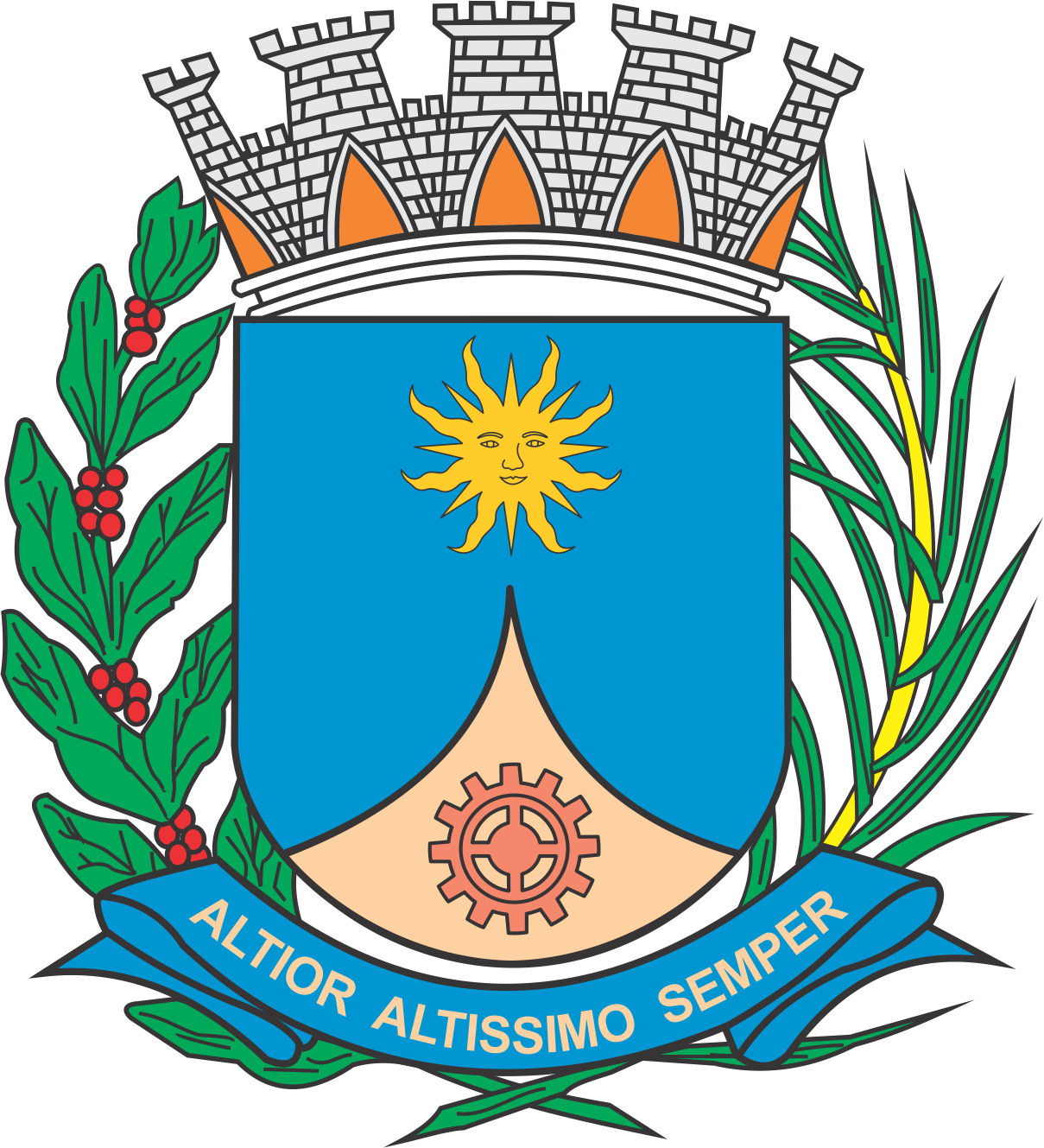 CÂMARA MUNICIPAL DE ARARAQUARAAUTÓGRAFO NÚMERO 400/2019PROJETO DE LEI NÚMERO 414/2019Altera a Lei nº 8.971, de 11 de maio de 2017.		Art. 1º  A Lei nº 8.971, de 11 de maio de 2017, passa a vigorar com as seguintes alterações:“Art. 2º  ..............................................................................................................................................................................................................................................................X – organizar as demandas locais do setor agropecuário e agroindustrial;XI – articular-se com os demais Conselhos Municipais de Desenvolvimento Rural; eXII – aprovar o Plano Plurianual de Desenvolvimento Rural Sustentável, elaborado pelo Munícipio de acordo com as diretrizes de política pública denominadas “Cidadania no Campo 2030”.Art. 3º  O Conselho Municipal de Desenvolvimento Rural de Araraquara será constituído por 34 (trinta e quatro) membros, de acordo com a seguinte composição:I – .......................................................................................................................................................................................................................................................................q) 1 (um) representante de instituição pública de ensino superior em funcionamento no município de Araraquara.II – ................................................................................................................................a) 1 (um) representante de instituição privada de ensino superior em funcionamento no município de Araraquara;”(NR)		Art. 2º  Esta lei entra em vigor na data de sua publicação.		CÂMARA MUNICIPAL DE ARARAQUARA, aos 04 (quatro) dias do mês de dezembro do ano de 2019 (dois mil e dezenove).TENENTE SANTANAPresidente